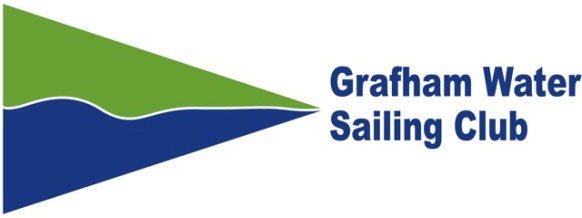 Notice of Race Solo End of Season ChampionshipsSaturday 12th October 2019The notation [DP] I a rule in the NoR means that the penalty for a breach of that rule may, at the discretion of the protest committee, be less than disqualification.The organising authority is Grafham Water Sailing Club and the National Solo Class Association. RULESThe regatta will be governed by rules as defined in The Racing Rules of Sailing.RRS40 - Personal Flotation will apply at all times when afloat. Flag Y will not be displayed. This changes RRS 40 By participating in this event the competitor automatically grants to the organizing authority and their sponsors, the right in perpetuity to make, use and show, from time to time at their discretion, any motion pictures and live, taped or filmed television and other reproductions of the athlete during the period of the competition without compensation.ADVERTISINGBoats may be required to display advertising chosen and supplied by the organizing authority.ELIGIBILITY AND ENTRYThe regatta is open to all National Solo dinghies and helms must be members of the National Solo Class Association or an overseas Solo class association recognised by the NSCA.  Eligible boats may pre-enter online using the GWSC web site by midnight on Thursday 10th October 2019.Entry forms will be available at the Race Office on Saturday morning, but Grafham Water Sailing Club reserves the right to refuse entries on the day on safety or operational grounds. FEESThe online entry fee is £19 for visitors and £5 for GWSC sailing members.SCHEDULERegistrationThis will be held at the GWSC office from 09:30 to 11:00 on Saturday 12th October.BriefingThere will be a briefing in the ground floor café at 10.45 on Saturday 12th October.Dates of racing and number of races.	Three back to back races are scheduled for Saturday with the first race warning signal at 11:55.	5.4   No warning signal will be made after 16:00 on Saturday.MEASUREMENTSEach boat may be required to produce a valid measurement certificate at registration.[DP]Only one measured mainsail may be declared for registration and used during the regatta. The sail shall be measured and stamped by an approved measurer before arrival at the Regatta. All boats shall sail under their registered class sail number.SAILING INSTRUCTIONS The sailing Instructions will be available at registration.THE COURSESCourses to be sailed will be selected from Sausage/Triangle and Windward/Leeward courses.  PENALTY SYSTEMAppendix P will apply.  An observer appointed under rule P1.1 who sees that a boat is in the ‘yellow light area’ as described by World Sailing interpretations of RRS 42 may warn the boat by, as soon as reasonably possible, making a sound signal, pointing a green / white flag at her and hailing her sail number.  There is no penalty.  This changes P1.  P2.1 is changed by deleting the word ‘first’.  P2.2 and P2.3 are deleted.  This changes P2. SCORINGOne race is required to be completed to constitute a series.When fewer than three races have been completed, a boat’s series score will be the total of her races scores.When three races have been completed, a boats series score will be the total of her race score excluding her worst score.SUPPORT BOATSSupport boats are not allowed. BERTHINGBoats shall be kept in their assigned places while they are in the boat park. [DP]RADIO COMMUNICATIONExcept in an emergency, a boat that is racing shall not make voice or data transmissions and shall not receive voice or data communication that is not available to all boats. [DP] PRIZESThe following prizes shall be awarded to at least:Top 5 overallTop Veteran (over 50 years at 1 January 2019)Top Grand Master (over 60 years at 1 January 2019)Top Septimus (over 70 years at 1 January 2019) RISK STATEMENTRule 4 of the Racing Rules of Sailing states: “The responsibility for a boat’s decision to participate in a race or continue racing is hers alone.”Sailing is by nature an unpredictable sport and therefore inherently involves an element of risk. By taking part in the event each competitor agrees and acknowledges that:They are aware of the inherent element of risk involved in the sport and accept responsibility for the exposure to themselves, their crew, their boat to such inherent risk whilst taking part;They are responsible for the safety of themselves, their crew, their boat and their property whether afloat or ashore;They accept responsibility for any injury, damage or loss to the extent caused by their own actions or omissions;Their boat is in good order, equipped to sail in the event and they are fit to participateThe provision of a race management team, patrol boats and other officials and volunteers by the event organiser does not relieve them of their own responsibilities;The provision of a patrol boat cover is limited to such assistance, particularly in extreme weather conditions, as can be practically provided in the circumstancesTheir boat is adequately insured, with cover of at least £3,000,000 against third party claimsIt is their responsibility to familiarise themselves with any risks specific to this venue or this event drawn to their attention in any rules and information produced for the venue or event and to attend any competitor briefing held for the eventFURTHER INFORMATIONCampers and camper vans are welcome and pre booking of a Campervan site from the Club Secretariat (office@grafham.org / 01480 810478) is essential. There is a charge of £15 per night for Campervans, £10 per night for Camping (please note – NO caravans please – our lease does not allow them). All day cafeteria both days, meal available on Saturday evening.Directions to Grafham Water Sailing Club, details of local accommodation, and other information are available on the Club website - http://www.grafham.org.Entrants and authorised guests are temporary members of Grafham Water Sailing Club during the period of the event and shall comply with Club Rules and Bylaws. Failure to observe these may result in exclusion from the club premises.Boats competing in the event may sail on Friday afternoon at no extra cost.MOVEMENT OF BOATS TO GRAFHAM WATERIn order to prevent the spread of non-native species there is a requirement to ensure that boats are clean before they visit the site using the principle of Check Clean Dry http://www.nonnativespecies.org/checkcleandry/index.cfm. This includes:CHECK your equipment and clothing for live organisms – particularly in areas that are damp or hard to inspect.CLEAN and wash equipment, footwear and clothing thoroughly. If you do come across any organisms, leave them at the water body where you found them.DRY all equipment and clothing – some species can live for many days in moist conditions. Make sure you don’t transfer water elsewhere.Anglian Water ask for boats and equipment, arriving at Grafham Water that are from the following locations, to have been clean and dry for at least two days prior to arrival – if not, then they must not be launched at the Club:

Wraysbury Reservoir and Wraysbury River near to Staines  
The Queen Mother Reservoir
Queen Elizabeth II/Bessborough Reservoirs  
Queen Mary Reservoir
Warwick East Reservoir, Warwick West Reservoir and William Girling Reservoir all located in the Lee ValleyMOVEMENT OF BOATS FROM GRAFHAM WATERA non-native species of fresh water shrimp (commonly known as killer shrimps) have been found in Grafham Water and certain restrictions on boat movement have been imposed by AW, DEFRA or other bodies to prevent the spread of these to other locations in the UK. These requirements are prominently displayed on the club premises and will include washing boats and equipment before removal from the Club premises. Failure to comply with the requirements of these restrictions may lead to expulsion from the event.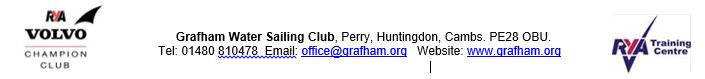 